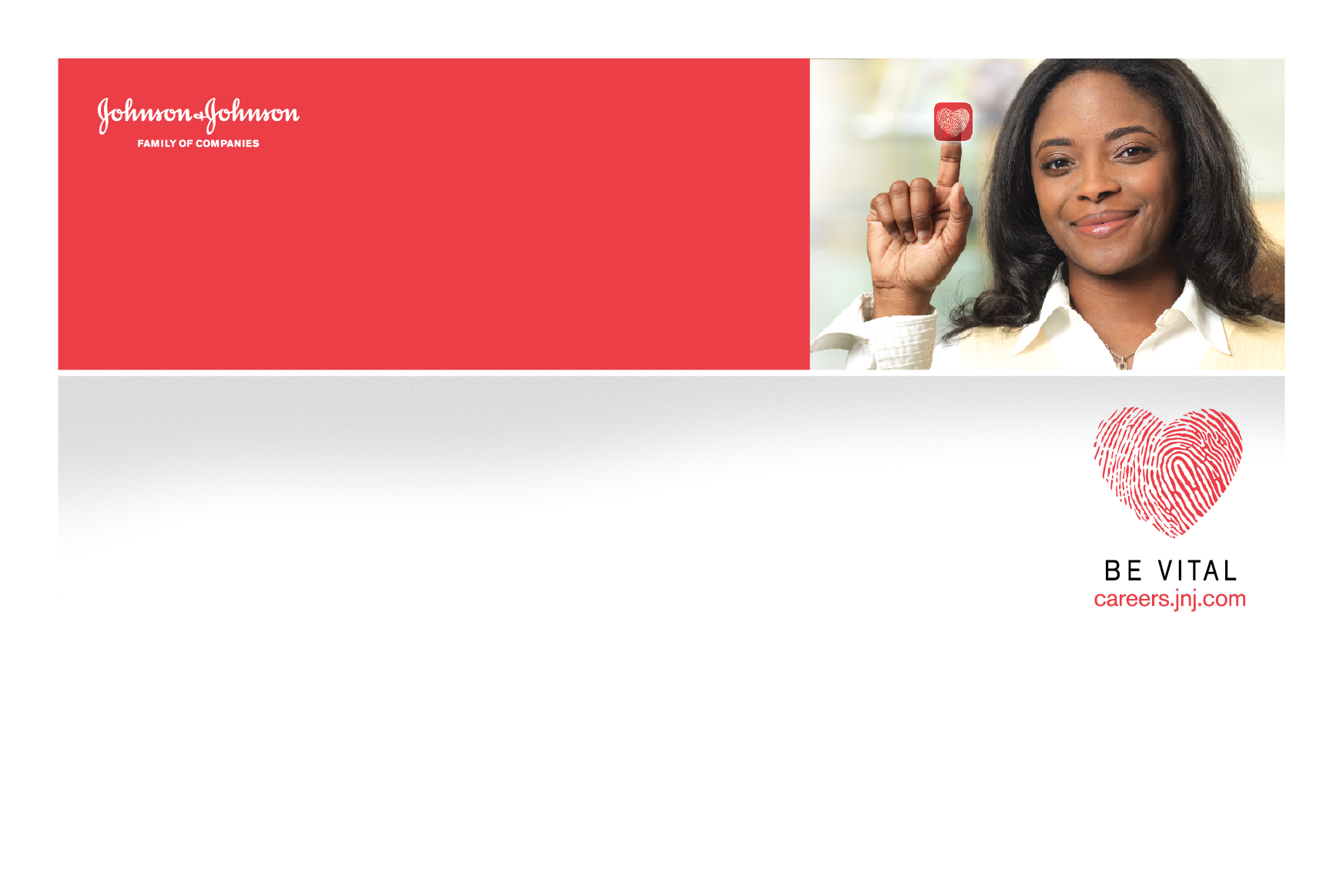 How to Apply To be considered for the 2018 summit you must complete the following: Type careers.jnj.com into your Web browser to view all open positions.Apply for a co-op/intern position using requisition 00001BXSDeadline to Submit is January 5th, 2018.Candidates selected to attend the Summit will be notified via email by January 17th.Check us out on www.ethicon.com or follow us on Twitter @ethicon, @jnjcareers, @jnjuniversity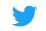 Johnson & Johnson Family of Companies are equal opportunity employers, and all qualified applicants will receive consideration for employment without regard to race, color, religion, sex, sexual orientation, gender identity, genetic information, national origin, protected veteran status, disability status, or any other characteristic protected by law.The Women in Engineering Leadership Summit seeks to identify and recruit highly talented female students from a wide spectrum of backgrounds who would be interested in the Medical Device Industry.